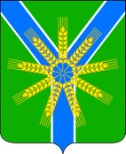 АДМИНИСТРАЦИЯ БРАТСКОГО СЕЛЬСКОГО ПОСЕЛЕНИЯ УСТЬ-ЛАБИНСКОГО РАЙОНАП О С ТА Н О В Л Е Н И Еот 24 марта 2021 года.   								   № 23	хутор БратскийОб утверждении Плана мероприятий по реализации в 2021-2023 годах в Братском сельском поселении Усть-Лабинского района Стратегии государственной национальной политики Российской Федерации на период до 2025 годаВ целях реализации Стратегии государственной политики Российской Федерации на период до 2025 года, утвержденной Указом Президента Российской Федерации от 19.12.2012 г. №1666  п о с т а н о в л я ю:1.Утвердить План мероприятий по реализации в 2021-2023 годах в Братском сельском поселении Усть-Лабинского района Стратегии государственной политики Российской Федерации на период до 2025 года (далее План мероприятий), согласно приложению к настоящему приложению.2. Определить  Муниципальное казенное учреждение культуры «Культурно-досуговый центр «Братский» основной площадкой для проведения мероприятий в рамках решения задач по укреплению межнационального мира и согласия и реализации иных мероприятий в сфере национальной политики.3. Муниципальному казенному учреждению культуры «Культурно-досуговый центр «Братский» Братского сельского поселения Усть-Лабинского района (Шутак), ежемесячно предоставить в администрацию Братского сельского поселения Усть-Лабинского района информацию об исполнении основных мероприятий Плана. 4. Признать утратившим силу постановление администрации Братского сельского поселения Усть-Лабинского района №27 от 03.04.2017 года «Об утверждении Плана мероприятий по реализации в 2017-2020 годах в Братском сельском поселении Усть-Лабинского района Стратегии государственной национальной политики Российской Федерации на период до 2025 года»5.  Специалистам общего отдела администрации Братского сельского поселения Усть-Лабинского района  оказывать информационную поддержку ведомственным учреждениям при проведении мероприятий Плана  и обеспечить освещение мероприятий в сети Интернет.6. Общему отделу администрации Братского сельского поселения Усть-Лабинского района (Лапекина) разместить настоящее постановление на официальном сайте Братского сельского поселения Усть-Лабинского района в сети «Интернет».7. Контроль за выполнением настоящего постановления возложить на главу Братского сельского поселения Усть-Лабинского района Г.М.Павлову.8.  Постановление вступает в силу со дня его подписания.Глава Братского сельского поселения Усть-Лабинского района                                                                   Г.М.Павлова